Kurnell Public SchoolP & C  Association CanteenWelcome to Kurnell Public School Canteen.Our canteen relies on parents, volunteers are always needed and are very much appreciated to keep up the successful running of the canteen.Do you have some spare time once a month? Offering just one day (4.5 hours) of your time per month helps to ensure that our canteen stays open every day.Not only will you be helping your school and see how the school operates, you will have the opportunity to see your child and meet new people within the community. The children love seeing their parents helping at school.You might like to consider working with a friend. If you are able to offer your help and wish to join in the fun, please fill out the attached sheet and return it to the school office.Thank you very much and we look forward to seeing you next year.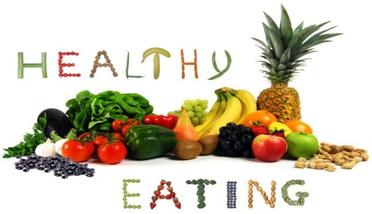 Kurnell Public SchoolContact details for Canteen Helpers- 2021Name: ___________________________________________	Contact Numbers: (H) _________________________________________                                      (M)____________________________________Your child’s name and class: _______________________   If you would like to pair up with another friend / volunteer please write    their name:____________________________________________ Are you a member of the KURNELL CANTEEN Facebook page?   (Please circle)         Yes        NoIf possible, please join our Facebook page for roster updates and weekly specials information. Thank you for helping make our school a better place. Your time and effort are greatly appreciated. Mel Ward (Canteen Manager) & Lisa Caldwell (Canteen P&C Representative). 